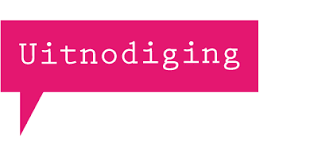 Als bestuur van GKV Ons Clubje zijn we bijzonder trots en dankbaar op alle vrijwilligers die zich met veel enthousiasme voor onze vereniging inzetten. Voor al die mensen die hun handen uit de mouwen steken, wordt daarom op  Vrijdagavond  11 Nov. 2022   in onze kantine een gezellige avond georganiseerd om onze vrijwilligers eens goed in de watten te leggen.Er zullen geen persoonlijke uitnodigingen volgen, iedere     vrijwilliger, commissielid, medewerker van een activiteit etc.             is bij deze uitgenodigd. Partners worden mede uitgenodigd.Vanaf 20.00 uur bent u van harte welkom in onze kantine.Samen met elkaar maken we er weer een gezellige avond van!Bestuur                                                                                                GKV Ons Clubje 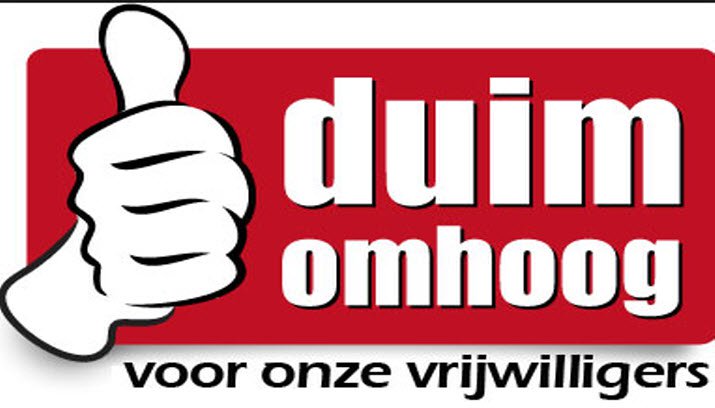 